Agenda Semanal – 02 a 06 de maio. Segunda-feira (02/05/2022)1-Educação Física2-Geografia:Interpretação da charge Moradia é um direito humano. Livro página 16. (Sala)3-História: Como eu brinco hoje? Livro páginas 10 (sala) e 11 (casa).4-Ciências: Cuidando da saúde e tomando vacinas. Livro páginas 10 a 13. (Sala)5-Português: As letras r, j e sílabas. Livro páginas 44, 45 (sala) 46, 47 e caderno de atividades página 6 na parte da Gramática. (Casa)OBS: Leitura na folha.Terça-feira (03/05/2022)1-Português: Alfabeto maiúsculo e ordenação de palavras. Caderno. (Casa)2-Português: Formação de frases e separação de sílabas. Caderno, livro Letras e Contos página 74. (Casa)3-Matemática: Sólidos geométricos. Livro páginas 31 a 34. (Sala)4-História: Relatos sobre o passado. Livro páginas 12 a 14 (sala) 15 e 16. (Casa)5-Geografia: Lugares das moradias. Livro páginas 10 a 17. (Sala)OBS: Leitura na folha.Caderno:1 – Escreva o alfabeto:Maiúsculo:Minúsculo:2 – Ordene as palavras e forme frases:ganhou lindo Mamãe presente. um:é rainha. Mamãe minha:3 – Forme uma frase com a palavra Mamãe.4 – Separe as sílabas das palavras:mamãe: ______ ______limonada: ______ ______ ______ ______flor: ______perfume: ______ ______ ______5 – Escreva seu nome completo.Quarta-feira (04/05/2022)1-Educação Física.2-Robótica.3-Matemática: Escrita dos números, numerais ordinais, algarismos romanos e problemas. Caderno de atividades página 39. (Casa)4-Ciências: Visitas ao pediatra. Livro páginas 14 e 15. (Sala)5-Matemática: Maior, menor, ábaco e formas geométricas. Livro páginas 35, 36 (sala) e 43. (Casa)OBS: Leitura na folha e Letras e Contos página 75.Quinta-feira (05/05/2022)1-Geografia: Eu moro. Eles moram? Livro páginas 2 a 6. (Sala)2-Inglês.3-Matemática: Formas geométricas, maior, menor, escrita dos numerais, ordens crescente e decrescente. Livro página 37 (sala) 61 e 62. (Casa) 4-Português: Interpretação do texto Alegria na escola. Livro páginas 50 a 52. (Casa)5-Religião: Também cuidamos da natureza quando cuidamos de pessoas. Livro página 41. (Sala)OBS: Leitura na folha. Sexta-feira (06/05/2022)1-Artes: Criando movimentos. Livro páginas 10 a 13. (Sala)2-Literatura: Interpretação do texto Escola. Livro páginas 56 a 58. (Sala)3-História: Dia das Mães. Confecção de um cartão. (Sala)4-Redação: Texto com as palavras ou letras apresentadas no quadro. Livro página 53. (Sala)5-Matemática: Numerais ordinais, algarismos romanos, escrita dos números, problemas e contas de adição e subtração. Caderno. (Casa)Caderno:1-Numere os vagões do trenzinho com os numerais ordinais.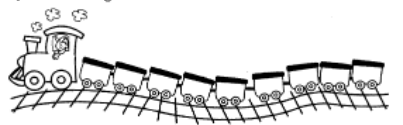 2-Agora, pinte os vagões de acordo com a legenda:a) O 1º vagão de vermelho.b) O 3º vagão de azul.c)  O 5º vagão de verde.d) O 7º vagão de amarelo.e) O 9º vagão de laranja.f) Os outros vagões de marrom.g) Quais são que você pintou de marrom?_______________     _________________     _______________     _____________2-Passe os numerais para algarismos romanos.4   ______     7  ______     9  ______     13  ______     15  ______     18  ______     20  ______     21  ______     22  ______     26  ______     29  ______     3-Escreva por extenso os numerais abaixo.12  _____________________      21  _____________________      13  _____________________      24  _____________________      15  _____________________      25  --------------------------------19  _____________________      27  -------------------------------20  _____________________      29  _____________________      4-Vamos resolver as continhas?  73              86                   95          61+22            +51                 -42         -505-Resolva os probleminhas.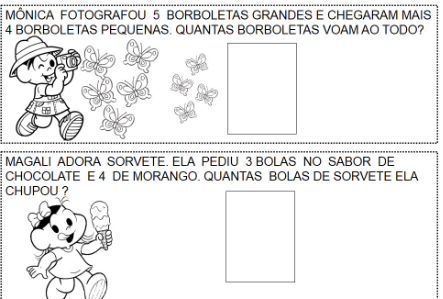 